Important Dates in AprilApril 1st-5th- Block Week (Specials will change)April 5th- Report Cards are sent home          Items for the field trip are due today (if you signed up)April 8th- Coolers are needed for the trip (if you signed up)April 9th-Field trip to NC ZooApril 15th- 22nd- Spring BreakApril 24th-25th- Student Led ConferencesApril 25th-Class Picture DayApril 29th- Cultural Arts Assembly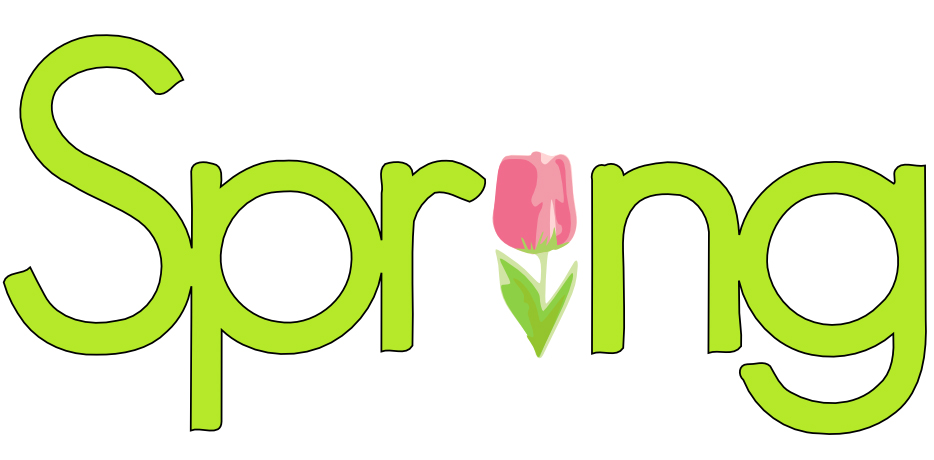 